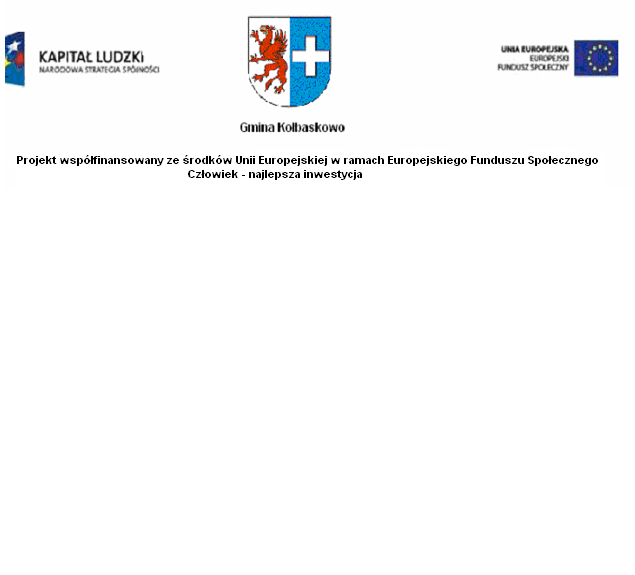 Załącznik Nr 6 do SIWZDla części 1	Blok zajęć wyrównawczych z matematykiposiada kwalifikacje do zajmowania stanowiska nauczyciela w klasach IV – VI SP określone w Rozporządzeniu Ministra Edukacji Narodowej z dnia 12 marca 
2009 r. w sprawie szczegółowych kwalifikacji wymaganych od nauczycieli oraz określenia szkół i wypadków, w których można zatrudnić nauczycieli niemających wyższego wykształcenia lub ukończonego zakładu kształcenia nauczycieli (Dz. U. z 2009 r., nr 50 poz. 400),posiada, co najmniej trzyletnie doświadczenie zawodowe jako nauczyciel w klasach IV – VI SP lub gimnazjum oraz,posiada co najmniej trzyletnie doświadczenie w prowadzeniu zajęć matematycznych z dziećmi, oraz (lub), ukończyła studia kierunkowe lub podyplomowe lub kurs kwalifikacyjny uprawniający do prowadzenia zajęć z dziećmi z trudnościami w zdobywaniu umiejętności matematycznych. Część 1: Dla części 2	Blok zajęć wyrównawczych z fizykiposiada kwalifikacje do zajmowania stanowiska nauczyciela w klasach IV – VI SP określone w Rozporządzeniu Ministra Edukacji Narodowej z dnia 12 marca 2009 r. w sprawie szczegółowych kwalifikacji wymaganych od nauczycieli oraz określenia szkół i wypadków, w których można zatrudnić nauczycieli niemających wyższego wykształcenia lub ukończonego zakładu kształcenia nauczycieli (Dz. U. z 2009 r., nr 50 poz. 400),posiada co najmniej  trzyletnie doświadczenie zawodowe jako nauczyciel w klasach IV – VI SP lub gimnazjum oraz,posiada co najmniej trzyletnie doświadczenie w prowadzeniu zajęć z fizyki z dziećmi, oraz (lub), ukończyła studia kierunkowe lub podyplomowe lub kurs kwalifikacyjny uprawniający do prowadzenia zajęć z dziećmi z trudnościami w zdobywaniu umiejętności matematycznych lub fizyki.Część 2: Dla części 3	blok zajęć wyrównawczych z biologiiposiada kwalifikacje do zajmowania stanowiska nauczyciela w klasach IV – VI SP określone w Rozporządzeniu Ministra Edukacji Narodowej z dnia 12 marca 2009 r. w sprawie szczegółowych kwalifikacji wymaganych od nauczycieli oraz określenia szkół i wypadków, w których można zatrudnić nauczycieli niemających wyższego wykształcenia lub ukończonego zakładu kształcenia nauczycieli (Dz. U. z 2009 r., nr 50 poz. 400),posiada co najmniej  trzyletnie doświadczenie zawodowe jako nauczyciel w klasach IV – VI SP lub gimnazjum oraz,posiada co najmniej roczne doświadczenie w prowadzeniu zajęć z biologii z dziećmi, oraz (lub), ukończyła studia kierunkowe lub podyplomowe lub kurs kwalifikacyjny uprawniający do prowadzenia zajęć z dziećmi z trudnościami w zdobywaniu umiejętności matematyczno-przyrodniczych.Część 3: Dla części 4	blok zajęć wyrównawczych z chemiiposiada kwalifikacje do zajmowania stanowiska nauczyciela w klasach IV – VI SP określone w Rozporządzeniu Ministra Edukacji Narodowej z dnia 12 marca 2009 r. w sprawie szczegółowych kwalifikacji wymaganych od nauczycieli oraz określenia szkół i wypadków, w których można zatrudnić nauczycieli niemających wyższego wykształcenia lub ukończonego zakładu kształcenia nauczycieli (Dz. U. z 2009 r., nr 50 poz. 400),posiada co najmniej  trzyletnie doświadczenie zawodowe jako nauczyciel w klasach IV – VI SP lub gimnazjum oraz,posiada co najmniej trzyletnie doświadczenie w prowadzeniu zajęć z chemii z dziećmi, oraz (lub), ukończyła studia kierunkowe lub podyplomowe lub kurs kwalifikacyjny uprawniający do prowadzenia zajęć z dziećmi z trudnościami w zdobywaniu umiejętności matematyczno-przyrodniczych lub/i chemii.Część 4: Dla części 5	blok zajęć wyrównawczych z geografiiposiada kwalifikacje do zajmowania stanowiska nauczyciela w klasach IV – VI SP określone w Rozporządzeniu Ministra Edukacji Narodowej z dnia 12 marca 2009 r. w sprawie szczegółowych kwalifikacji wymaganych od nauczycieli oraz określenia szkół i wypadków, w których można zatrudnić nauczycieli niemających wyższego wykształcenia lub ukończonego zakładu kształcenia nauczycieli (Dz. U. z 2009 r., nr 50 poz. 400),posiada co najmniej trzyletnie doświadczenie zawodowe jako nauczyciel w klasach IV – VI SP lub gimnazjum oraz,posiada co najmniej roczne doświadczenie w prowadzeniu zajęć z geografii z dziećmi, oraz (lub), ukończyła studia kierunkowe lub podyplomowe lub kurs kwalifikacyjny uprawniający do prowadzenia zajęć z dziećmi z trudnościami w zdobywaniu umiejętności z geografii.Część 5: Dla części 6	blok zajęć pozalekcyjnych pracownia witrażuposiada kwalifikacje do zajmowania stanowiska nauczyciela w klasach IV – VI SP określone w Rozporządzeniu Ministra Edukacji Narodowej z dnia 12 marca 2009 r. w sprawie szczegółowych kwalifikacji wymaganych od nauczycieli oraz określenia szkół i wypadków, w których można zatrudnić nauczycieli niemających wyższego wykształcenia lub ukończonego zakładu kształcenia nauczycieli (Dz. U. z 2009 r., nr 50 poz. 400),posiada co najmniej  trzyletnie doświadczenie zawodowe jako nauczyciel w klasach IV – VI SP lub gimnazjum oraz,posiada co najmniej trzyletnie doświadczenie w prowadzeniu zajęć plastycznych z dziećmi, oraz (lub), ukończyła studia kierunkowe lub podyplomowe lub kurs kwalifikacyjny uprawniający do prowadzenia zajęć artystycznych z dziećmi.Część 6: Dla części 7	blok zajęć pozalekcyjnych rozwoju języka i twórczościposiada kwalifikacje do zajmowania stanowiska nauczyciela w klasach IV – VI SP określone w Rozporządzeniu Ministra Edukacji Narodowej z dnia 12 marca 2009 r. w sprawie szczegółowych kwalifikacji wymaganych od nauczycieli oraz określenia szkół i wypadków, w których można zatrudnić nauczycieli niemających wyższego wykształcenia lub ukończonego zakładu kształcenia nauczycieli (Dz. U. z 2009 r., nr 50 poz. 400),posiada co najmniej trzyletnie doświadczenie zawodowe jako nauczyciel w klasach IV – VI SP lub gimnazjum oraz,posiada co najmniej trzyletnie doświadczenie w prowadzeniu zajęć j. polskiego, oraz (lub), ukończyła studia kierunkowe lub podyplomowe lub kurs kwalifikacyjny uprawniający do prowadzenia zajęć j. polskiego z dziećmi.Część 7: Dla części 8	blok zajęć pozalekcyjnych dziennikarstwaposiada kwalifikacje do zajmowania stanowiska nauczyciela w klasach IV – VI SP określone w Rozporządzeniu Ministra Edukacji Narodowej z dnia 12 marca 2009 r. w sprawie szczegółowych kwalifikacji wymaganych od nauczycieli oraz określenia szkół i wypadków, w których można zatrudnić nauczycieli niemających wyższego wykształcenia lub ukończonego zakładu kształcenia nauczycieli (Dz. U. z 2009 r., nr 50 poz. 400),posiada co najmniej trzyletnie doświadczenie zawodowe jako nauczyciel w klasach IV – VI SP lub gimnazjum oraz,posiada co najmniej trzyletnie doświadczenie w prowadzeniu zajęć j. polskiego, oraz (lub), ukończyła studia kierunkowe lub podyplomowe lub kurs kwalifikacyjny uprawniający do prowadzenia zajęć j. polskiego lub dziennikarstwa z dziećmi.Część 8: Dla części 9	blok zajęć pozalekcyjnych komputerowych z ECDLposiada kwalifikacje do zajmowania stanowiska nauczyciela w klasach IV – VI SP określone w Rozporządzeniu Ministra Edukacji Narodowej z dnia 12 marca 2009 r. w sprawie szczegółowych kwalifikacji wymaganych od nauczycieli oraz określenia szkół i wypadków, w których można zatrudnić nauczycieli niemających wyższego wykształcenia lub ukończonego zakładu kształcenia nauczycieli (Dz. U. z 2009 r., nr 50 poz. 400),posiada co najmniej trzyletnie doświadczenie zawodowe jako nauczyciel w klasach IV – VI SP lub gimnazjum oraz,posiada co najmniej trzyletnie doświadczenie w prowadzeniu zajęć informatyki, oraz (lub), ukończyła studia kierunkowe lub podyplomowe lub kurs kwalifikacyjny uprawniający do prowadzenia zajęć informatyki z dziećmi.Część 9: Dla części 10	blok zajęć pozalekcyjnych warsztaty socjoterapeutyczneposiada kwalifikacje do zajmowania stanowiska nauczyciela w klasach IV – VI SP określone w Rozporządzeniu Ministra Edukacji Narodowej z dnia 12 marca 2009 r. w sprawie szczegółowych kwalifikacji wymaganych od nauczycieli oraz określenia szkół i wypadków, w których można zatrudnić nauczycieli niemających wyższego wykształcenia lub ukończonego zakładu kształcenia nauczycieli (Dz. U. z 2009 r., nr 50 poz. 400),posiada co najmniej trzyletnie doświadczenie zawodowe jako nauczyciel w klasach IV – VI SP lub gimnazjum oraz,ukończyła studia podyplomowe lub kurs kwalifikacyjny w zakresie socjo – lub psychoterapii lub,ukończyła studia kierunkowe lub podyplomowe lub posiada kurs kwalifikacyjny uprawniający do prowadzenia zajęć z dziećmi niedostosowanymi społecznie oraz posiada co najmniej półroczne doświadczenie w prowadzeniu zajęć socjoterapeutycznych lub psychoedukacyjnych, w zakresie udzielania pomocy psychologiczno – pedagogicznej zgodnie z  Rozporządzeniem Ministra Edukacji Narodowej z dnia 17 listopada 2010 r. w sprawie zasad udzielania i organizacji pomocy psychologiczno-pedagogicznej w publicznych przedszkolach, szkołach i placówkach (Dz. U. z 2010 Nr 228 poz. 1487)Część 10: Dla części 11	blok zajęć pozalekcyjnych warsztaty artystyczneposiada kwalifikacje do zajmowania stanowiska nauczyciela w klasach IV – VI SP określone w Rozporządzeniu Ministra Edukacji Narodowej z dnia 12 marca 2009 r. w sprawie szczegółowych kwalifikacji wymaganych od nauczycieli oraz określenia szkół i wypadków, w których można zatrudnić nauczycieli niemających wyższego wykształcenia lub ukończonego zakładu kształcenia nauczycieli (Dz. U. z 2009 r., nr 50 poz. 400),posiada co najmniej trzyletnie doświadczenie zawodowe jako nauczyciel w klasach IV – VI SP lub gimnazjum oraz,posiada co najmniej trzyletnie doświadczenie w prowadzeniu zajęć plastycznych z dziećmi, oraz (lub), ukończyła studia kierunkowe lub podyplomowe lub kurs kwalifikacyjny uprawniający do prowadzenia zajęć artystycznych z dziećmi.Część 11: Dla części 12	blok zajęć pozalekcyjnych muzycznychposiada kwalifikacje do zajmowania stanowiska nauczyciela w klasach IV – VI SP określone w Rozporządzeniu Ministra Edukacji Narodowej z dnia 12 marca 2009 r. w sprawie szczegółowych kwalifikacji wymaganych od nauczycieli oraz określenia szkół i wypadków, w których można zatrudnić nauczycieli niemających wyższego wykształcenia lub ukończonego zakładu kształcenia nauczycieli (Dz. U. z 2009 r., nr 50 poz. 400),posiada co najmniej trzyletnie doświadczenie zawodowe jako nauczyciel w klasach IV – VI SP lub gimnazjum oraz,posiada co najmniej trzyletnie doświadczenie w prowadzeniu zajęć muzycznych z dziećmi, oraz (lub), ukończyła studia kierunkowe lub podyplomowe lub kurs kwalifikacyjny uprawniający do prowadzenia zajęć artystycznych z dziećmi.Część 12: Dla części 13	blok zajęć pozalekcyjnych punkt orientacji startposiada kwalifikacje do zajmowania stanowiska nauczyciela w klasach IV – VI SP określone w Rozporządzeniu Ministra Edukacji Narodowej z dnia 12 marca 2009 r. w sprawie szczegółowych kwalifikacji wymaganych od nauczycieli oraz określenia szkół i wypadków, w których można zatrudnić nauczycieli niemających wyższego wykształcenia lub ukończonego zakładu kształcenia nauczycieli (Dz. U. z 2009 r., nr 50 poz. 400),posiada co najmniej trzyletnie doświadczenie zawodowe jako nauczyciel w klasach IV – VI SP lub gimnazjum oraz,ukończyła studia kierunkowe lub podyplomowe lub kurs kwalifikacyjny uprawniający do prowadzenia usług doradztwa zawodowego.Część 13: Dla części 14	blok zajęć pozalekcyjnych językowe: angielskiposiada kwalifikacje do zajmowania stanowiska nauczyciela w klasach IV – VI SP określone w Rozporządzeniu Ministra Edukacji Narodowej z dnia 12 marca 2009 r. w sprawie szczegółowych kwalifikacji wymaganych od nauczycieli oraz określenia szkół i wypadków, w których można zatrudnić nauczycieli niemających wyższego wykształcenia lub ukończonego zakładu kształcenia nauczycieli (Dz. U. z 2009 r., nr 50 poz. 400),posiada co najmniej trzyletnie doświadczenie zawodowe jako nauczyciel w klasach IV – VI SP lub gimnazjum oraz,posiada co najmniej trzyletnie doświadczenie w prowadzeniu zajęć językowych, oraz (lub), ukończyła studia kierunkowe lub podyplomowe lub kurs kwalifikacyjny uprawniający do prowadzenia zajęć językowych.Część 14: Dla części 15	blok zajęć pozalekcyjnych językowe: niemieckiposiada kwalifikacje do zajmowania stanowiska nauczyciela w klasach IV – VI SP określone w Rozporządzeniu Ministra Edukacji Narodowej z dnia 12 marca 2009 r. w sprawie szczegółowych kwalifikacji wymaganych od nauczycieli oraz określenia szkół i wypadków, w których można zatrudnić nauczycieli niemających wyższego wykształcenia lub ukończonego zakładu kształcenia nauczycieli (Dz. U. z 2009 r., nr 50 poz. 400),posiada co najmniej trzyletnie doświadczenie zawodowe jako nauczyciel w klasach IV – VI SP lub gimnazjum oraz,posiada co najmniej trzyletnie doświadczenie w prowadzeniu zajęć językowych, oraz (lub), ukończyła studia kierunkowe lub podyplomowe lub kurs kwalifikacyjny uprawniający do prowadzenia zajęć językowych.Część 15: Dla części 16	Zajęcia z zakresu równości płci i antydyskryminacyjneposiada kwalifikacje do zajmowania stanowiska nauczyciela w klasach IV – VI SP określone w Rozporządzeniu Ministra Edukacji Narodowej z dnia 12 marca 2009 r. w sprawie szczegółowych kwalifikacji wymaganych od nauczycieli oraz określenia szkół i wypadków, w których można zatrudnić nauczycieli niemających wyższego wykształcenia lub ukończonego zakładu kształcenia nauczycieli (Dz. U. z 2009 r., nr 50 poz. 400),posiada co najmniej trzyletnie doświadczenie zawodowe jako nauczyciel w klasach IV – VI SP lub gimnazjum oraz,ukończyła studia kierunkowe lub podyplomowe lub kurs kwalifikacyjny terapia pedagogicznaCzęść 16: Dla części 17	Blok zajęć wyrównawczych z matematykiposiada kwalifikacje do zajmowania stanowiska nauczyciela w klasach IV – VI SP określone w Rozporządzeniu Ministra Edukacji Narodowej z dnia 12 marca 
2009 r. w sprawie szczegółowych kwalifikacji wymaganych od nauczycieli oraz określenia szkół i wypadków, w których można zatrudnić nauczycieli niemających wyższego wykształcenia lub ukończonego zakładu kształcenia nauczycieli (Dz. U. z 2009 r., nr 50 poz. 400),posiada co najmniej trzyletnie doświadczenie zawodowe jako nauczyciel w klasach IV – VI SP oraz,posiada co najmniej trzyletnie doświadczenie w prowadzeniu zajęć matematycznych z dziećmi, lubukończyła studia kierunkowe lub podyplomowe lub kurs kwalifikacyjny uprawniający do prowadzenia zajęć z dziećmi z trudnościami w zdobywaniu umiejętności matematycznych. Część 17: Dla części 18	blok zajęć wyrównawczo kompensacyjnych z matematyki i przyrodyposiada kwalifikacje do zajmowania stanowiska nauczyciela w klasach IV – VI SP określone w Rozporządzeniu Ministra Edukacji Narodowej z dnia 12 marca 2009 r. w sprawie szczegółowych kwalifikacji wymaganych od nauczycieli oraz określenia szkół i wypadków, w których można zatrudnić nauczycieli niemających wyższego wykształcenia lub ukończonego zakładu kształcenia nauczycieli (Dz. U. z 2009 r., nr 50 poz. 400),posiada co najmniej  trzyletnie doświadczenie zawodowe jako nauczyciel w klasach IV – VI SP oraz,posiada co najmniej trzyletnie doświadczenie w prowadzeniu zajęć z przyrody z dziećmi, oraz (lub), ukończyła studia kierunkowe lub podyplomowe lub kurs kwalifikacyjny uprawniający do prowadzenia zajęć z dziećmi z trudnościami w zdobywaniu umiejętności matematyczno-przyrodniczych lub zajęć korekcyjno  kompensacyjnych.Część 18: Dla części 19	blok zajęć edukacja językowa, czytanie i rozumienie tekstu, nauka wnioskowaniaposiada kwalifikacje do zajmowania stanowiska nauczyciela w klasach IV – VI SP określone w Rozporządzeniu Ministra Edukacji Narodowej z dnia 12 marca 2009 r. w sprawie szczegółowych kwalifikacji wymaganych od nauczycieli oraz określenia szkół i wypadków, w których można zatrudnić nauczycieli niemających wyższego wykształcenia lub ukończonego zakładu kształcenia nauczycieli (Dz. U. z 2009 r., nr 50 poz. 400),posiada co najmniej  trzyletnie doświadczenie zawodowe jako nauczyciel w klasach IV – VI SP oraz,posiada co najmniej trzyletnie doświadczenie w prowadzeniu zajęć j. polskiego, oraz (lub), ukończyła studia kierunkowe lub podyplomowe lub kurs kwalifikacyjny uprawniający do prowadzenia zajęć j. polskiego z dziećmi.Część 19: Dla części 20	blok zajęć pozalekcyjnych pracownia doświadczalnaposiada kwalifikacje do zajmowania stanowiska nauczyciela w klasach IV – VI SP określone w Rozporządzeniu Ministra Edukacji Narodowej z dnia 12 marca 2009 r. w sprawie szczegółowych kwalifikacji wymaganych od nauczycieli oraz określenia szkół i wypadków, w których można zatrudnić nauczycieli niemających wyższego wykształcenia lub ukończonego zakładu kształcenia nauczycieli (Dz. U. z 2009 r., nr 50 poz. 400),posiada co najmniej  trzyletnie doświadczenie zawodowe jako nauczyciel w klasach IV – VI SP oraz,posiada co najmniej trzyletnie oświadczenie w prowadzeniu zajęć z przedmiotów ścisłych, oraz (lub), ukończyła studia kierunkowe lub podyplomowe lub kurs kwalifikacyjny uprawniający do prowadzenia zajęć z przedmiotów ścisłych z dziećmi.Część 20: Dla części 21	blok zajęć pozalekcyjnych - zajęcia terapeutyczneposiada kwalifikacje do zajmowania stanowiska nauczyciela w klasach IV – VI SP określone w Rozporządzeniu Ministra Edukacji Narodowej z dnia 12 marca 2009 r. w sprawie szczegółowych kwalifikacji wymaganych od nauczycieli oraz określenia szkół i wypadków, w których można zatrudnić nauczycieli niemających wyższego wykształcenia lub ukończonego zakładu kształcenia nauczycieli (Dz. U. z 2009 r., nr 50 poz. 400),posiada co najmniej  trzyletnie doświadczenie zawodowe jako nauczyciel w klasach IV – VI SP oraz,ukończyła studia podyplomowe lub kurs kwalifikacyjny w zakresie socjo – lub psychoterapii lub,ukończyła studia kierunkowe lub podyplomowe lub posiada kurs kwalifikacyjny uprawniający do prowadzenia zajęć z dziećmi niedostosowanymi społecznie  oraz posiada co najmniej roczne doświadczenie w prowadzeniu zajęć socjoterapeutycznych lub psychoedukacyjnych, w zakresie udzielania pomocy psychologiczno – pedagogicznej zgodnie z  Rozporządzeniem Ministra Edukacji Narodowej z dnia 17 listopada 2010 r. w sprawie zasad udzielania i organizacji pomocy psychologiczno-pedagogicznej w publicznych przedszkolach, szkołach i placówkach (Dz. U. z 2010 Nr 228 poz. 1487)Część 21: Dla części 22	pracownia form użytkowych i gazetka szkolnaposiada kwalifikacje do zajmowania stanowiska nauczyciela w klasach IV – VI SP określone w Rozporządzeniu Ministra Edukacji Narodowej z dnia 12 marca 2009 r. w sprawie szczegółowych kwalifikacji wymaganych od nauczycieli oraz określenia szkół i wypadków, w których można zatrudnić nauczycieli niemających wyższego wykształcenia lub ukończonego zakładu kształcenia nauczycieli (Dz. U. z 2009 r., nr 50 poz. 400),posiada co najmniej  trzyletnie doświadczenie zawodowe jako nauczyciel w klasach IV – VI SP oraz,posiada co najmniej roczne doświadczenie w prowadzeniu zajęć plastycznych z dziećmi, oraz (lub), ukończyła studia kierunkowe lub podyplomowe lub kurs kwalifikacyjny uprawniający do prowadzenia zajęć z języka polskiego.Część 22: Dla części 23	Zajęcia z zakresu równości płci i antydyskryminacyjneposiada kwalifikacje do zajmowania stanowiska nauczyciela w klasach IV – VI SP określone w Rozporządzeniu Ministra Edukacji Narodowej z dnia 12 marca 2009 r. w sprawie szczegółowych kwalifikacji wymaganych od nauczycieli oraz określenia szkół i wypadków, w których można zatrudnić nauczycieli niemających wyższego wykształcenia lub ukończonego zakładu kształcenia nauczycieli (Dz. U. z 2009 r., nr 50 poz. 400),posiada co najmniej  trzyletnie doświadczenie zawodowe jako nauczyciel w klasach IV – VI SP oraz,ukończyła studia kierunkowe lub podyplomowe lub kurs kwalifikacyjny terapia pedagogicznaCzęść 23: Dla części 24	Blok zajęć wyrównawczych z matematykiposiada kwalifikacje do zajmowania stanowiska nauczyciela w klasach IV – VI SP określone w Rozporządzeniu Ministra Edukacji Narodowej z dnia 12 marca 
2009 r. w sprawie szczegółowych kwalifikacji wymaganych od nauczycieli oraz określenia szkół i wypadków, w których można zatrudnić nauczycieli niemających wyższego wykształcenia lub ukończonego zakładu kształcenia nauczycieli (Dz. U. z 2009 r., nr 50 poz. 400),posiada co najmniej  trzyletnie doświadczenie zawodowe jako nauczyciel w klasach IV – VI SP oraz,posiada co najmniej roczne doświadczenie w prowadzeniu zajęć matematycznych z dziećmi, oraz (lub), ukończyła studia kierunkowe lub podyplomowe lub kurs kwalifikacyjny uprawniający do prowadzenia zajęć z dziećmi z trudnościami w zdobywaniu umiejętności matematycznych. Część 24: Dla części 25	blok zajęć wyrównawczych z przyrody programem doświadczalnymposiada kwalifikacje do zajmowania stanowiska nauczyciela w klasach IV – VI SP określone w Rozporządzeniu Ministra Edukacji Narodowej z dnia 12 marca 2009 r. w sprawie szczegółowych kwalifikacji wymaganych od nauczycieli oraz określenia szkół i wypadków, w których można zatrudnić nauczycieli niemających wyższego wykształcenia lub ukończonego zakładu kształcenia nauczycieli (Dz. U. z 2009 r., nr 50 poz. 400),posiada co najmniej  trzyletnie doświadczenie zawodowe jako nauczyciel w klasach IV – VI SP oraz,posiada co najmniej trzyletnie doświadczenie w prowadzeniu zajęć z przedmiotów ścisłych, oraz (lub), ukończyła studia kierunkowe lub podyplomowe lub kurs kwalifikacyjny uprawniający do prowadzenia zajęć z przedmiotu przyroda.Część 25: Dla części 26	blok zajęć korekcyjno kompensacyjnych z czytania i rozumienia tekstuposiada kwalifikacje do zajmowania stanowiska nauczyciela w klasach IV – VI SP określone w Rozporządzeniu Ministra Edukacji Narodowej z dnia 12 marca 2009 r. w sprawie szczegółowych kwalifikacji wymaganych od nauczycieli oraz określenia szkół i wypadków, w których można zatrudnić nauczycieli niemających wyższego wykształcenia lub ukończonego zakładu kształcenia nauczycieli (Dz. U. z 2009 r., nr 50 poz. 400),posiada co najmniej  trzyletnie doświadczenie zawodowe jako nauczyciel w klasach IV – VI SP oraz,posiada co najmniej trzyletnie doświadczenie w prowadzeniu zajęć j. polskiego, lub  zajęć korekcyjno  kompensacyjnych oraz (lub) ukończyła studia kierunkowe lub podyplomowe lub kurs kwalifikacyjny uprawniający do prowadzenia zajęć j. polskiego z dziećmi lub zajęć korekcyjno  kompensacyjnychCzęść 26: Dla części 27	blok zajęć wyrównawczych z historiiposiada kwalifikacje do zajmowania stanowiska nauczyciela w klasach IV – VI SP określone w Rozporządzeniu Ministra Edukacji Narodowej z dnia 12 marca 2009 r. w sprawie szczegółowych kwalifikacji wymaganych od nauczycieli oraz określenia szkół i wypadków, w których można zatrudnić nauczycieli niemających wyższego wykształcenia lub ukończonego zakładu kształcenia nauczycieli (Dz. U. z 2009 r., nr 50 poz. 400),posiada co najmniej  trzyletnie doświadczenie zawodowe jako nauczyciel w klasach IV – VI SP oraz,posiada co najmniej trzyletnie doświadczenie w prowadzeniu zajęć z historii z dziećmi, oraz (lub), ukończyła studia kierunkowe lub podyplomowe lub kurs kwalifikacyjny uprawniający do prowadzenia zajęć z dziećmi z trudnościami w zdobywaniu umiejętności Część 27: Dla części 28	Blok zajęć pozalekcyjnych angielskiposiada kwalifikacje do zajmowania stanowiska nauczyciela w klasach IV – VI SP określone w Rozporządzeniu Ministra Edukacji Narodowej z dnia 12 marca 2009 r. w sprawie szczegółowych kwalifikacji wymaganych od nauczycieli oraz określenia szkół i wypadków, w których można zatrudnić nauczycieli niemających wyższego wykształcenia lub ukończonego zakładu kształcenia nauczycieli (Dz. U. z 2009 r., nr 50 poz. 400),posiada co najmniej  trzyletnie doświadczenie zawodowe jako nauczyciel w klasach IV – VI SP oraz,posiada co najmniej trzyletnie doświadczenie w prowadzeniu zajęć językowych, oraz (lub), ukończyła studia kierunkowe lub podyplomowe lub kurs kwalifikacyjny uprawniający do prowadzenia zajęć językowych.Część 28: Dla części 29	Zajęcia z zakresu równości płci i antydyskryminacyjneposiada kwalifikacje do zajmowania stanowiska nauczyciela w klasach IV – VI SP określone w Rozporządzeniu Ministra Edukacji Narodowej z dnia 12 marca 2009 r. w sprawie szczegółowych kwalifikacji wymaganych od nauczycieli oraz określenia szkół i wypadków, w których można zatrudnić nauczycieli niemających wyższego wykształcenia lub ukończonego zakładu kształcenia nauczycieli (Dz. U. z 2009 r., nr 50 poz. 400),posiada co najmniej trzyletnie doświadczenie zawodowe jako nauczyciel w klasach IV – VI SP lub gimnazjum oraz,ukończyła studia kierunkowe lub podyplomowe lub kurs kwalifikacyjny terapia pedagogicznaCzęść 29: miejscetemat zajęćilość grupilość godzinLiczba nauczycieliGM PrzecławBlok zajęć wyrównawczych z matematyki54975miejscetemat zajęćilość grupilość godzinLiczba nauczycieliGM PrzecławBlok zajęć wyrównawczych z fizyki21782miejscetemat zajęćilość grupilość godzinLiczba nauczycieliGM PrzecławBlok zajęć wyrównawczych z biologii22142miejscetemat zajęćilość grupilość godzinLiczba nauczycieliGM PrzecławBlok zajęć wyrównawczych z chemii21782miejscetemat zajęćilość grupilość godzinLiczba nauczycieliGM PrzecławBlok zajęć wyrównawczych z geografii21432miejscetemat zajęćilość grupilość godzinLiczba nauczycieliGM Przecławblok zajęć pozalekcyjnych pracownia witrażu11071miejscetemat zajęćilość grupilość godzinLiczba nauczycieliGM Przecławblok zajęć pozalekcyjnych rozwoju języka i twórczości1721miejscetemat zajęćilość grupilość godzinLiczba nauczycieliGM Przecławblok zajęć pozalekcyjnych dziennikarstwa1721miejscetemat zajęćilość grupilość godzinLiczba nauczycieliGM Przecławblok zajęć pozalekcyjnych komputerowych z ECDL11081miejscetemat zajęćilość grupilość godzinLiczba nauczycieliGM Przecławblok zajęć pozalekcyjnych warsztaty socjoterapeutyczne1721miejscetemat zajęćilość grupilość godzinLiczba nauczycieliGM Przecławblok zajęć pozalekcyjnych warsztaty artystyczne1721miejscetemat zajęćilość grupilość godzinLiczba nauczycieliGM Przecławblok zajęć pozalekcyjnych muzycznych1721miejscetemat zajęćilość grupilość godzinLiczba nauczycieliGM Przecławblok zajęć pozalekcyjnych punkt orientacji start11081miejscetemat zajęćilość grupilość godzinLiczba nauczycieliGM Przecławblok zajęć pozalekcyjnych językowe: angielski21912miejscetemat zajęćilość grupilość godzinLiczba nauczycieliGM Przecławblok zajęć pozalekcyjnych językowe: niemiecki11081miejscetemat zajęćilość grupilość godzinLiczba nauczycieliGM PrzecławZajęcia z zakresu równości płci i antydyskryminacyjne1101miejscetemat zajęćilość grupilość godzinLiczba nauczycieliSP Kołbaskowoblok zajęć wyrównawczych z matematyki21552miejscetemat zajęćilość grupilość godzinLiczba nauczycieliSP Kołbaskowoblok zajęć wyrównawczo kompensacyjnych z matematyki i przyrody21592miejscetemat zajęćilość grupilość godzinLiczba nauczycieliSP Kołbaskowoblok zajęć edukacja językowa, czytanie i rozumienie tekstu, nauka wnioskowania22642miejscetemat zajęćilość grupilość godzinLiczba nauczycieliSP Kołbaskowoblok zajęć pozalekcyjnych pracownia doświadczalna11551miejscetemat zajęćilość grupilość godzinLiczba nauczycieliSP Kołbaskowoblok zajęć pozalekcyjnych - zajęcia terapeutyczne11591miejscetemat zajęćilość grupilość godzinLiczba nauczycieliSP Kołbaskowopracownia form użytkowych i gazetka szkolna11081miejscetemat zajęćilość grupilość godzinLiczba nauczycieliSP KołbaskowoZajęcia z zakresu równości płci i antydyskryminacyjne1101miejscetemat zajęćilość grupilość godzinLiczba nauczycieliSP BędargowoBlok zajęć wyrównawczych z matematyki21552miejscetemat zajęćilość grupilość godzinLiczba nauczycieliSP Będargowoblok zajęć wyrównawczych z przyrody programem doświadczalnym11201miejscetemat zajęćilość grupilość godzinLiczba nauczycieliSP Będargowoblok zajęć korekcyjno kompensacyjnych z czytania i rozumienia tekstu21682miejscetemat zajęćilość grupilość godzinLiczba nauczycieliSP Będargowoblok zajęć wyrównawczych z historii1841miejscetemat zajęćilość grupilość godzinLiczba nauczycieliSP Będargowoblok zajęć pozalekcyjnych angielski1841miejscetemat zajęćilość grupilość godzinLiczba nauczycieliSP BędargowoZajęcia z zakresu równości płci i antydyskryminacyjne1101